4.týždeň – 9.ročníkAhojte,Tak ako ste zvládli prázdniny? Dúfam, že ste si užili slniečka. Kľudne mi napíšte alebo pošlite obrázok ako ste trávili svoj čas.A už tu máme ďalší krátky týždeň.Slovenský jazyk Skladba – Jednoduchá veta.Str.71, opíš si tabuľku zopakuj si.Vypracuj cvičenie 1,2,3.Ďalšie cvičenie si buď opíš do zošita alebo vytlač a nalep.       Napíš jednoduchú vetu, čo vidíš na obrázku.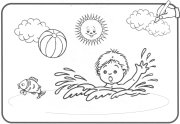 ..........................................................................................................................................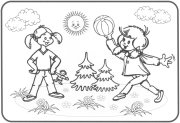 ..........................................................................................................................................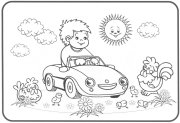 ............................................................................................................................................
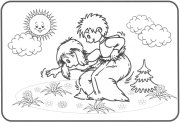 ............................................................................................................................................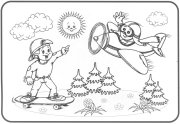 ............................................................................................................................................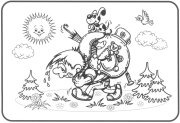 ............................................................................................................................................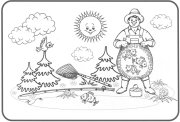 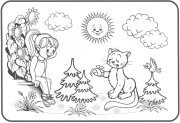 ..........................................................................................................................................SlohChlapci našli peňaženku – str.70. Pomocou obrázka a cvičenia 1 napíš do zošita vety. Porozprávaj príbeh vlastnými slovami, spočítaj koľko spojok je v článku.ČítanieMedvieďatá – str.137-140. Prečítaj si pozorne článok, napíš odpovede na otázky str.141.MatematikaOpakovanie prebratého učiva.V matematike už budeme iba opakovať, čo všetko sme sa naučili. Str.100-101. Dbaj na správny zápis čísiel pod seba, zopakuj násobilku, výsledky si skontroluj pomocou kalkulačky.GeografiaTrnavský kraj – str.82-85. Prečítaj poznámky, stručne si napíš do zošita. Prepošlem ppt k učivu. BiológiaGeologické obdobia – Prahory a starohory. Prvohory – str.58. Opíš si poznámky z učebnice – základná charakteristika. Prepošlem ppt k učivu.